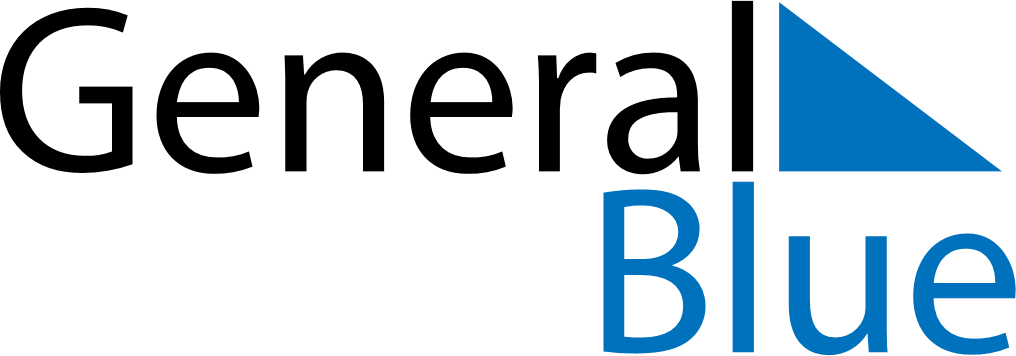 Martinique 2028 HolidaysMartinique 2028 HolidaysDATENAME OF HOLIDAYJanuary 1, 2028SaturdayNew Year’s DayApril 14, 2028FridayGood FridayApril 17, 2028MondayEaster MondayMay 1, 2028MondayLabour DayMay 8, 2028MondayVictory DayMay 22, 2028MondayAbolition of SlaveryMay 25, 2028ThursdayAscension DayMay 28, 2028SundayMother’s DayJune 4, 2028SundayPentecostJune 5, 2028MondayWhit MondayJuly 14, 2028FridayBastille DayJuly 21, 2028FridayVictor Shoelcher DayAugust 15, 2028TuesdayAssumptionNovember 1, 2028WednesdayAll Saints’ DayNovember 11, 2028SaturdayArmistice DayDecember 25, 2028MondayChristmas Day